Montážní systém BP-IB1Quick-relase na brašny IberaMontážní systém BP-IB1Quick-relase na brašny Iberamontuje se pomocí stahovacích pásek na jakýkoliv nosičvhodný například pro elektrokola s baterií na nosič,kde nelze montovat jiné brašny.montuje se pomocí stahovacích pásek na jakýkoliv nosičvhodný například pro elektrokola s baterií na nosič,kde nelze montovat jiné brašny.Brašna na nosičiPřední adaptér na uchyceníZadní západkaBrašna na nosičiPřední adaptér na uchyceníZadní západkaMontážní systém BP-IB1Quick-relase na brašny IberaMontážní systém BP-IB1Quick-relase na brašny Iberamontuje se pomocí stahovacích pásek na jakýkoliv nosičvhodný například pro elektrokola s baterií na nosič,kde nelze montovat jiné brašny.montuje se pomocí stahovacích pásek na jakýkoliv nosičvhodný například pro elektrokola s baterií na nosič,kde nelze montovat jiné brašny.Brašna na nosičiPřední adaptér na uchyceníZadní západkaBrašna na nosičiPřední adaptér na uchyceníZadní západkaMontážní systém BP-IB1Quick-relase na brašny IberaMontážní systém BP-IB1Quick-relase na brašny Iberamontuje se pomocí stahovacích pásek na jakýkoliv nosičvhodný například pro elektrokola s baterií na nosič,kde nelze montovat jiné brašny.montuje se pomocí stahovacích pásek na jakýkoliv nosičvhodný například pro elektrokola s baterií na nosič,kde nelze montovat jiné brašny.Brašna na nosičiPřední adaptér na uchyceníZadní západkaBrašna na nosičiPřední adaptér na uchyceníZadní západka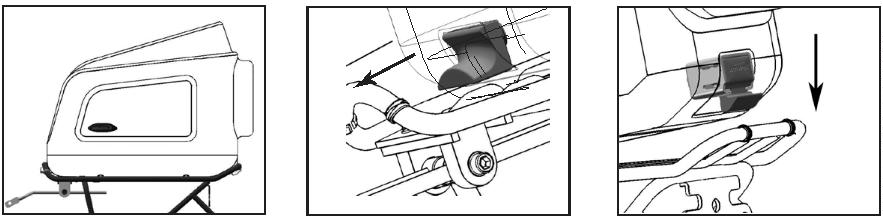 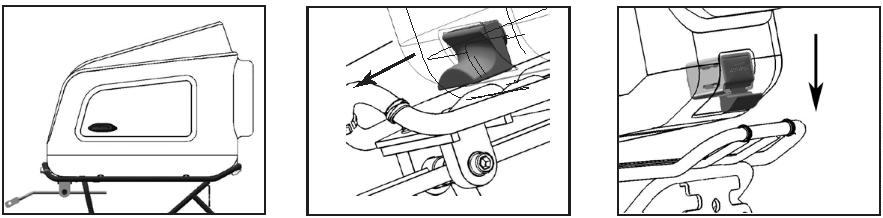 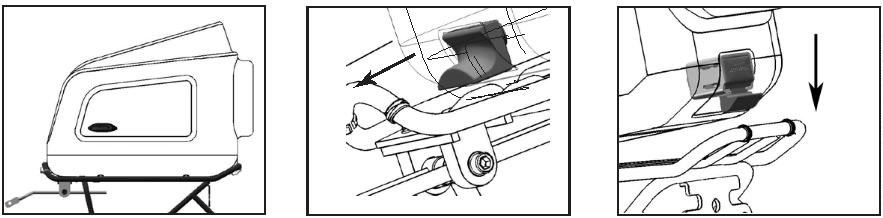 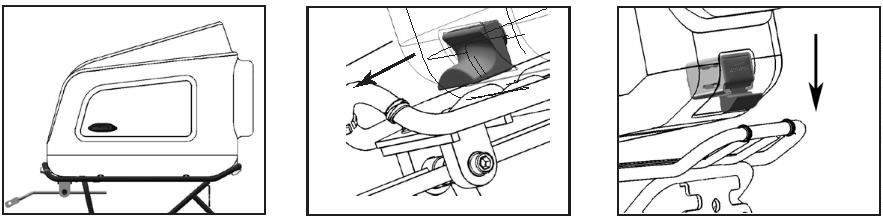 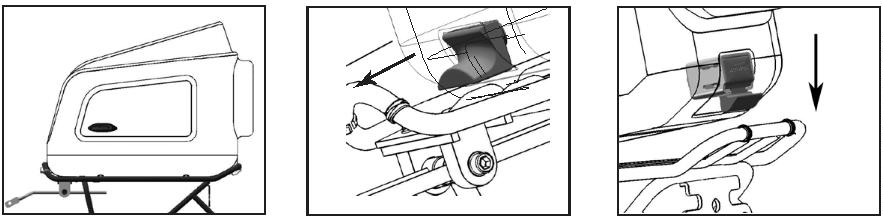 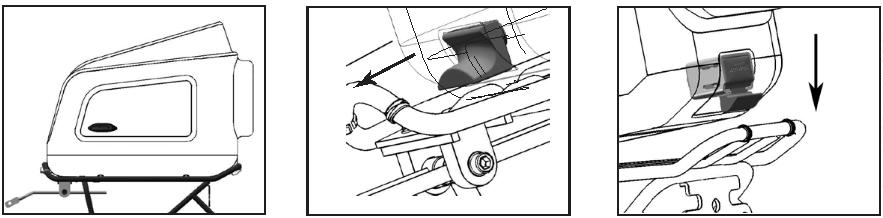 